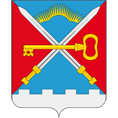 СОВЕТ ДЕПУТАТОВСЕЛЬСКОГО ПОСЕЛЕНИЯ АЛАКУРТТИКАНДАЛАКШСКОГО РАЙОНА ЧЕТВЕРТОГО СОЗЫВАРЕШЕНИЕот «28» февраля 2020 года	          	                                                                   № 604О признании несостоявшимся конкурса на замещение должностиглавы администрации муниципального образования сельское поселение Алакуртти Кандалакшского района В соответствии с Федеральным законом от 06.10.2003 N 131-ФЗ «Об общих принципах организации местного самоуправления в Российской Федерации», Уставом сельского поселения Алакуртти Кандалакшского района Мурманской области, рассмотрев решение конкурсной комиссии от 25 ноября 2019 года «Решение конкурсной комиссии по проведению конкурса на замещение должности главы администрации муниципального образования сельское поселение Алакуртти Кандалакшского районаНа основании открытого голосованияСовет депутатов сельского поселения АлакурттиКандалакшского районаРЕШИЛ:Признать конкурс от 28 февраля 2020 года на замещение должности главы администрации муниципального образования сельское поселение Алакуртти Кандалакшского района, назначаемого по контракту, несостоявшимся.2. Опубликовать настоящее решение в информационном бюллетене «Алакуртти - наша земля» и на официальном сайте администрации.Глава муниципального образования сельское поселение Алакуртти                                                                А.П. Самарин                                                               